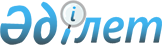 О внесении изменений и дополнений в постановление Правления Национального Банка Республики Казахстан от 28 марта 1999 года N 37 "Об утверждении Правил установления корреспондентских отношений между Национальным Банком Республики Казахстан и банками второго уровня, а также организациями, 
осуществляющими отдельные виды банковских операций", зарегистрированное в Министерстве юстиции Республики Казахстан под N 754, а также в постановление Правления Национального Банка Республики Казахстан от 8 октября 2001 года N 383 "Об утверждении Инструкции о порядке проведения 
инспектирования деятельности клиринговых организаций-организаций, осуществляющих отдельные виды банковских операций", зарегистрированное в Министерстве юстиции Республики Казахстан под N 1771
					
			Утративший силу
			
			
		
					Постановление Правления Национального Банка Республики Казахстан от 25 сентября 2004 года № 136. Зарегистрировано в Министерстве юстиции Республики Казахстан 28 октября 2004 года № 3173. Утратило силу постановлением Правления Национального Банка Республики Казахстан от 3 февраля 2014 года № 14      Сноска. Утратило силу постановлением Правления Национального Банка РК от 03.02.2014 № 14 (вводится в действие по истечении десяти календарных дней после дня его первого официального опубликования).      Извлечение из постановления Правления 

Национального Банка РК от 6 ноября 2006 года N 116       ... ПОСТАНОВЛЯЕТ: 

      1. Признать утратившими силу нормативные правовые акты Национального Банка Республики Казахстан, указанные в приложении к настоящему постановлению. 

      2. Настоящее постановление вводится в действие со дня принятия. 

      ... 

      Председатель 

      Национального Банка 

      ... 

      2. Пункт 2 постановления Правления Национального Банка Республики Казахстан от 25 сентября 2004 года N 136 "О внесении изменений и дополнений в постановление Правления Национального Банка Республики Казахстан от 28 марта 1999 года N 37 "Об утверждении Правил установления корреспондентских отношений между Национальным Банком Республики Казахстан и банками второго уровня, а также организациями, осуществляющими отдельные виды банковских операций", зарегистрированное в Министерстве юстиции Республики Казахстан под N 754, а также в постановление Правления Национального Банка Республики Казахстан от 8 октября 2001 года N 383 "Об утверждении Инструкции о порядке проведения инспектирования деятельности клиринговых организаций - организаций, осуществляющих отдельные виды банковских операций, зарегистрированное в Министерстве юстиции Республики Казахстан под N 1771" (зарегистрированное в Реестре государственной регистрации нормативных правовых актов под N 3173, опубликованное 11 октября - 7 ноября 2004 года в официальных изданиях Национального Банка Республики Казахстан "Қазақстан Ұлттық Банкінің Хабаршысы" и "Вестник Национального Банка Казахстана"). 

      ... 

_______________________________________________________ 

      В целях приведения некоторых постановлений Правления Национального Банка Республики Казахстан в соответствие с законодательными актами Республики Казахстан Правление Национального Банка Республики Казахстан ПОСТАНОВЛЯЕТ: 

      1. В  постановление Правления Национального Банка Республики Казахстан от 28 марта 1999 года N 37 "Об утверждении Правил установления корреспондентских отношений между Национальным Банком Республики Казахстан и банками второго уровня, а также организациями, осуществляющими отдельные виды банковских операций" (зарегистрированное в Реестре государственной регистрации нормативных правовых актов Республики Казахстан под N 754, опубликованное 10-23 мая 1999 года в печатных изданиях Национального Банка Республики Казахстан "Казакстан Улттык Банкiнiн Хабаршысы" и "Вестник Национального Банка Казахстана"; с изменениями и дополнениями, утвержденными постановлениями Правления Национального Банка Республики Казахстан от 22 сентября 2000 года  N 355 (зарегистрированное в Реестре государственной регистрации нормативных правовых актов Республики Казахстан под N 1274, опубликованное 23 октября - 5 ноября 2000 года в печатных изданиях Национального Банка Республики Казахстан "Казакстан Улттык Банкiнiн Хабаршысы" и "Вестник Национального Банка Казахстана"), от 20 декабря 2001 года  N 542 (зарегистрированное в Реестре государственной регистрации нормативных правовых актов Республики Казахстан под N 1744, опубликованное 28 января - 10 февраля 2002 года в печатных изданиях Национального Банка Республики Казахстан "Казакстан Улттык Банкiнiн Хабаршысы" и "Вестник Национального Банка Казахстана"), от 13 мая 2002 года  N 172 (зарегистрированное в Реестре государственной регистрации нормативных правовых актов Республики Казахстан под N 1888, опубликованное 17-13 июня 2002 года в печатных изданиях Национального Банка Республики Казахстан "Казакстан Улттык Банкiнiн Хабаршысы" и "Вестник Национального Банка Казахстана"), от 11 августа 2003 года  N 293 (зарегистрированное в Реестре государственной регистрации нормативных правовых актов Республики Казахстан под N 2489, опубликованное 8-21 сентября 2003 года в печатных изданиях Национального Банка Республики Казахстан "Казакстан Улттык Банкiнiн Хабаршысы" и "Вестник Национального Банка Казахстана"), внести следующие изменения и дополнения: 

      в Правилах установления корреспондентских отношений между Национальным Банком Республики Казахстан и банками второго уровня, а также организациями, осуществляющими отдельные виды банковских операций, утвержденных указанным постановлением: 

      в пункте 2: 

      слова "(далее - банки)" заменить словами "(далее - организации)"; 

      после слов "банком", "банка", "банку" дополнить соответственно словами "второго уровня и/или организацией", "второго уровня или организации", "второго уровня, организации";  

      в пункте 4 после слова "банка" дополнить словами "второго уровня, организации"; 

      в подпункте 3) пункта 5 после слова "банка" дополнить словами "второго уровня или организации";  

      слово "ему" заменить словом "им"; 

      название Главы 2 изложить в следующей редакции: 

      "Глава 2. Порядок открытия корреспондентского счета банка второго уровня и организации в Национальном Банке"; 

      в пункте 7 слова ", осуществляющие отдельные виды банковских операций (далее - организации)" исключить;  

      слова "Национального Банка" заменить словами "уполномоченного органа"; 

      абзац шестой пункта 8 исключить; 

      в пункте 8-3 после слова "банком" дополнить словами "второго уровня либо организацией";  

      слово "ему" исключить; 

      в пункте 8-7 после слов "представленные банком" дополнить словами "второго уровня либо организацией (далее - банк)"; 

      пункт 16 изложить в следующей редакции: 

      "16. Электронные платежные поручения направляются банком в Национальный Банк в форматах, используемых в платежных системах Центра."; 

      в пункте 17: 

      слова "либо при отсутствии Соглашения между ними об использовании программно-криптографической защиты и электронной цифровой подписи" исключить; 

      слова "установленном Национальным Банком" заменить словами "используемом в платежных системах Центра"; 

      абзац первый пункта 26 изложить в следующей редакции:  

      "Инкассовые распоряжения, предъявляемые к корреспондентским счетам банков, в порядке, установленном законодательством Республики Казахстан, доставляются в Национальный Банк нарочно либо фельдъегерской почтой."; 

      пункт 52 исключить.       

      2.  Утратило силу постановлением Правления Национального Банка РК от 6 ноября 2006 года N 116 

      3. Настоящее постановление вводится в действие по истечении четырнадцати дней со дня государственной регистрации в Министерстве юстиции Республики Казахстан. 

      4. Управлению платежных систем (Мусаев Р.Н.): 

      1) совместно с Юридическим департаментом (Шарипов С.Б.) принять меры к государственной регистрации в Министерстве юстиции Республики Казахстан настоящего постановления; 

      2) в десятидневный срок со дня государственной регистрации в Министерстве юстиции Республики Казахстан настоящего постановления довести его до сведения заинтересованных подразделений центрального аппарата, территориальных филиалов Национального Банка Республики Казахстан, банков второго уровня и организаций, осуществляющих отдельные виды банковских операций. 

      5. Управлению по обеспечению деятельности руководства Национального Банка Республики Казахстан (Терентьев А.Л.) в трехдневный срок со дня получения настоящего постановления принять меры к опубликованию его в средствах массовой информации Республики Казахстан. 

      6. Контроль над исполнением настоящего постановления возложить на заместителя Председателя Национального Банка Республики Казахстан Елемесова А.Р.              Председатель 
					© 2012. РГП на ПХВ «Институт законодательства и правовой информации Республики Казахстан» Министерства юстиции Республики Казахстан
				